ФОТООТЧЕТ О ПРОВЕДЕНИИ МЕРОПРИЯТИЙ ЕДИНЫЙ РОДИТЕЛЬСКИЙ ДЕНЬТЕМА «ЗДОРОВЬЕ ДЕТЕЙ В НАШИХ РУКАХ»20.11.2020Цель: повысить педагогическую грамотность родителей в вопросахформирования навыков по сохранению здоровья у детей дошкольного возраста.Задачи: формирование навыков по сохранению здоровья;укрепление внутрисемейных связей, эмоционального семейного общения, нахождение общих интересов и занятий;реализация единой программы воспитания и развития ребенка в ДОУ и семье.Возраст: все возрастные группы Охват детей: 110 человекОхват родителей: 97 человекГруппа № 15 (ранний возраст 1-2 года)«Утренняя гимнастика для малышей»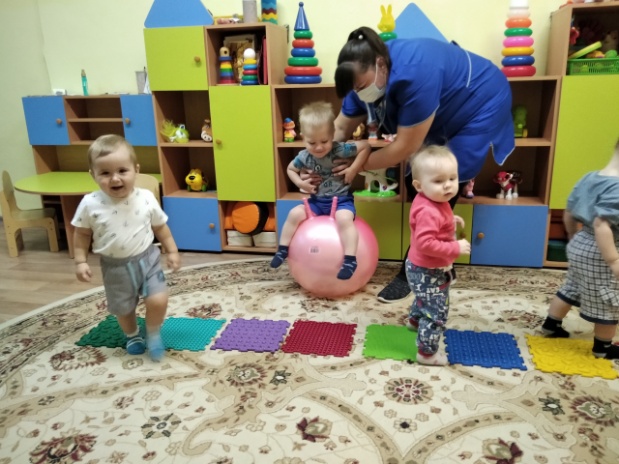 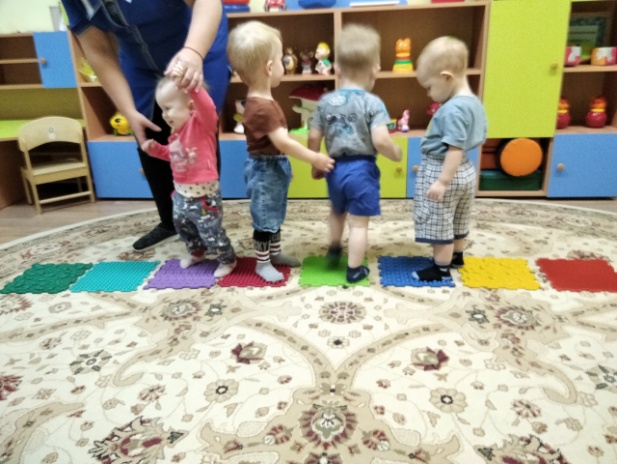 Группа № 16 (2мл. группа 3-4 года)Создание стенгазеты «Ваше здоровье в наших руках»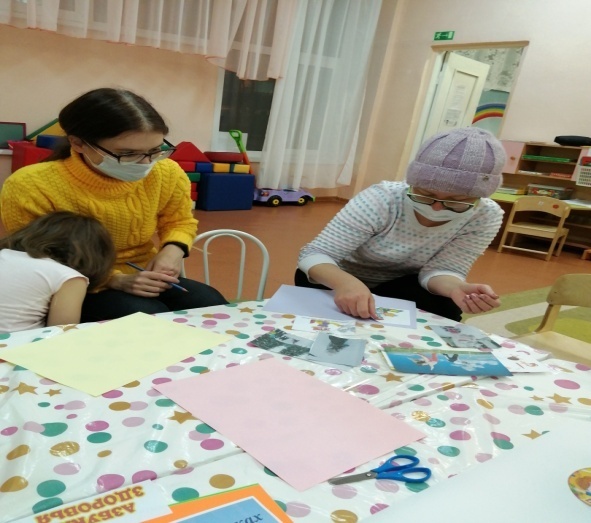 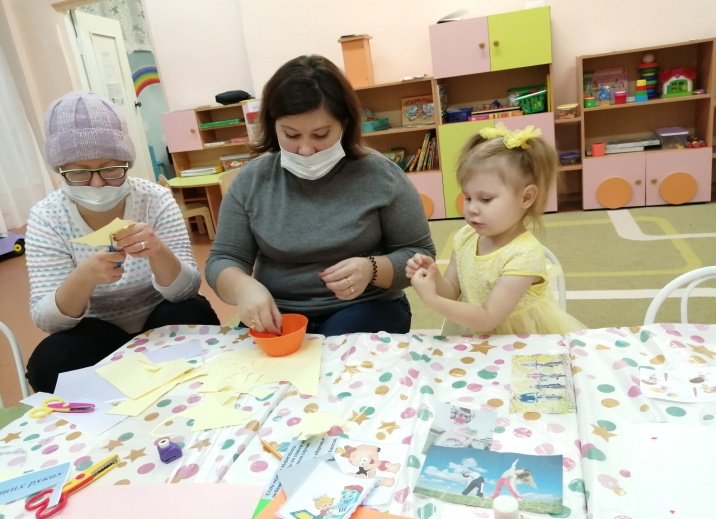 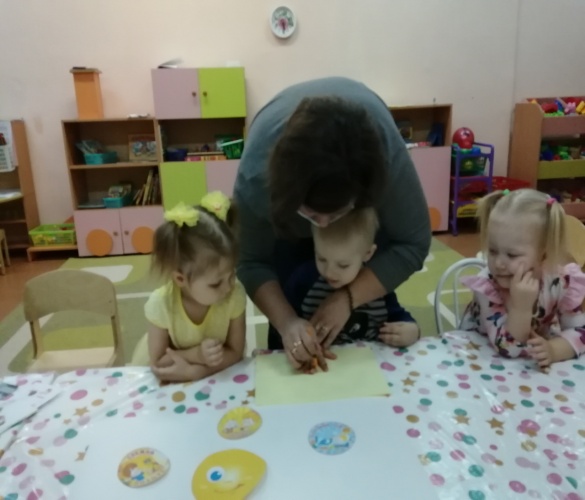 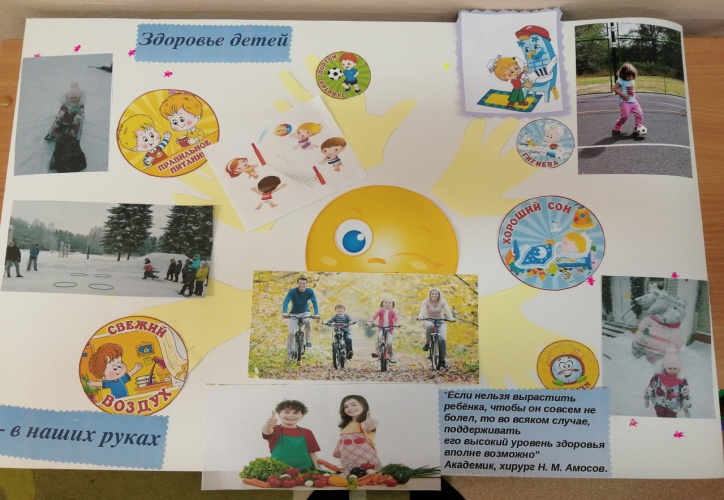 Группа № 17 (2 мл. группа 3-4 года)«Лечебная гимнастика от родителей с мячиками су-джок»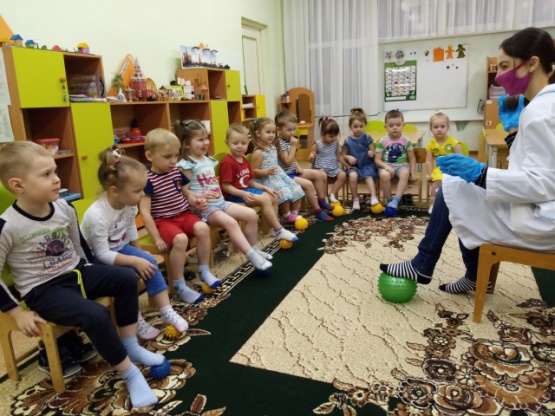 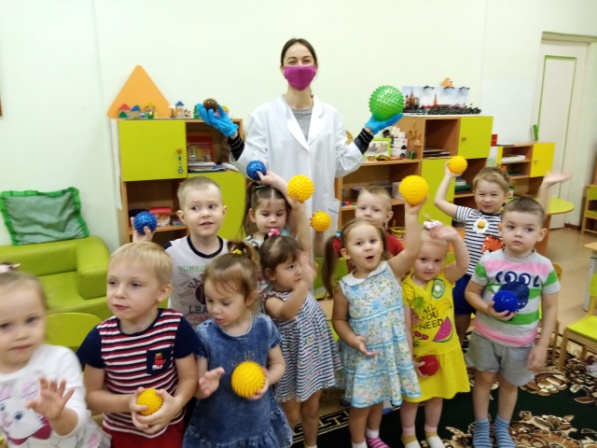 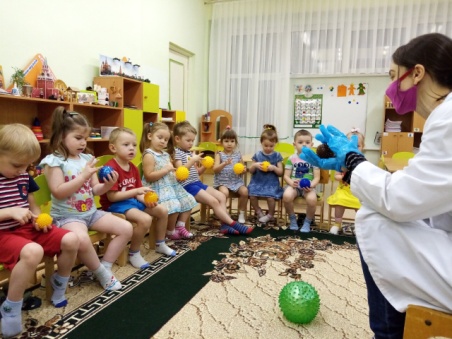 Группа № 21 (старший возраст 5-6 лет)«Витаминное меню»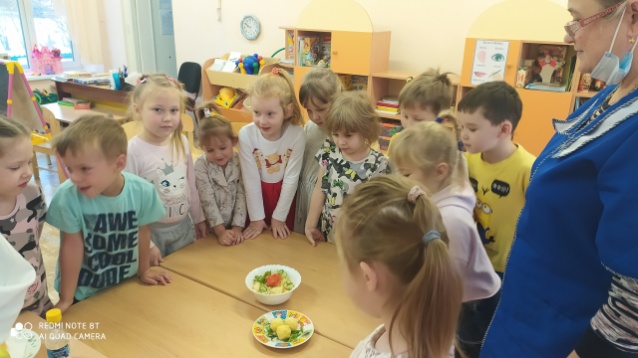 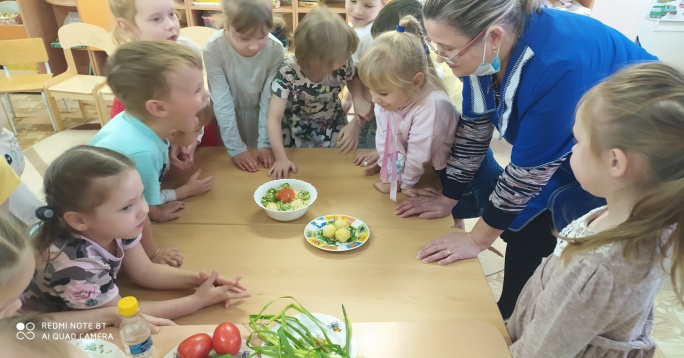 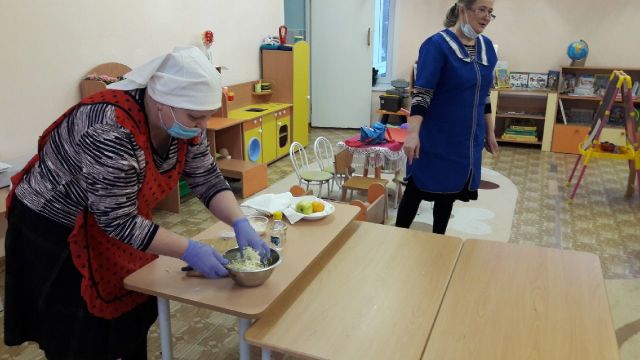 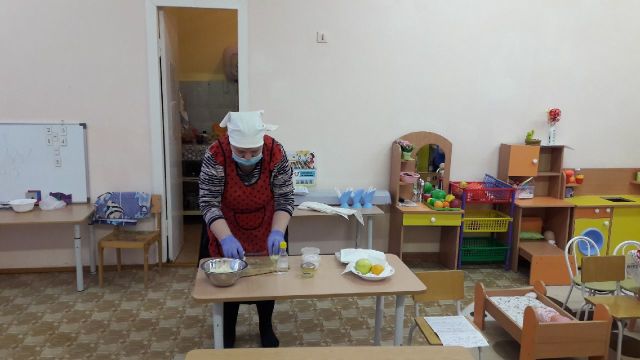 Стенгазета «Мы за ЗОЖ!»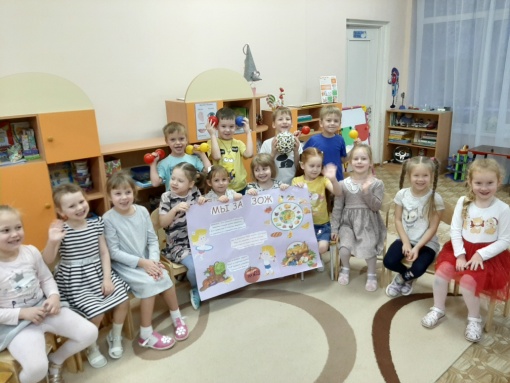 Группа № 22 (подготовительная к школе группа 6-7 лет)«Утренняя гимнастика от мамы»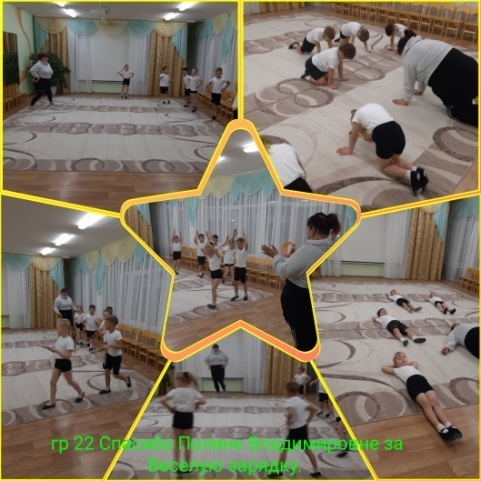 